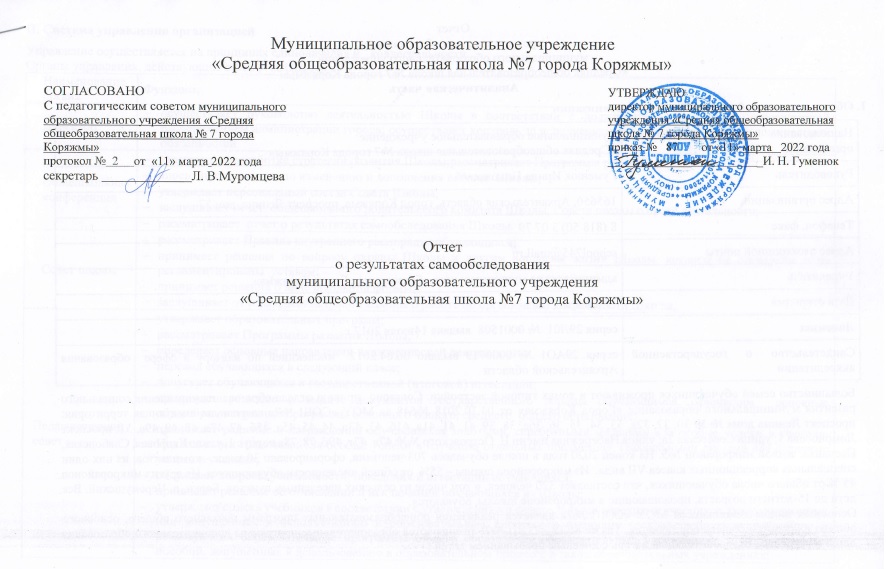 Отчето результатах самообследованиямуниципального образовательного учреждения«Средняя общеобразовательная школа №7 города Коряжмы»Аналитическая частьI. Общие сведения об образовательной организацииII. Система управления организациейУправление осуществляется на принципах единоначалия и   коллегиальностиОрганы управления, действующие в МОУ «СОШ №7»Для организации и осуществления учебно-методической работы в МОУ «СОШ №7» созданы: три кафедры, одно методическое объединение, творческие группы. Управление школой осуществляется в соответствии с законом «Об образовании в Российской Федерации», с учетом социально-экономических, материально-технических, внешних условий и Уставом на принципах демократичности, открытости, единства единоначалия и коллегиальности, объективности и полноте используемой информации, приоритета общечеловеческих ценностей, охраны жизни и здоровья человека, свободного развития личности. МОУ «СОШ №7» осуществляет обучение и воспитание в интересах личности, общества, государства, обеспечивает охрану здоровья и создание благоприятных условий для разностороннего развития личности, в том числе возможности удовлетворения потребности обучающегося в самообразовании и получении дополнительного образования. Административные обязанности распределены согласно Уставу, штатному расписанию, согласно квалификационным характеристикам. Придание гласности результатам деятельности школы обеспечивается путем предоставления информационных материалов для педагогических работников, обучающихся, родителей и общественности посредством публикаций на сайте аналитических материалов. Результаты деятельности школы по показателям эффективности размещены на сайте http://sc7kor.org.ru. В 2021 году систему управления в школе перестроили из-за использования форм дистанционного и электронного обучения, удаленной работы сотрудников. Спектр обязанностей заместителей директора расширили в разделах по организации контроля за созданием условий и качеством дистанционного обучения. Систему управления адаптировали под дистанционное выполнение педагогами трудовых функций – определили способы, чтобы оповещать учителей и собирать данные, которые затем автоматически обрабатывали и хранили на виртуальных дисках и сервере школы. Система управления представляет вид управленческой деятельности, целью которой является повышение качества образования через совершенствование учебно-воспитательного процесса, отслеживание динамики развития обучающихся, реализация их образовательного потенциала учитывая индивидуальные особенности, интересы, возможности, состояние здоровья каждого ученика.Коллегиальные органы управления школой является собрание работников школы. В 2021 году было проведено 3 собрания. На них рассматривались вопросы: утверждение Устава муниципального образовательного учреждения  «Средняя общеобразовательная школа №7 города Коряжмы» (новая редакция) с целью устранения замечаний прокуратуры города; утверждении Коллективного договора муниципального образовательного учреждения  «Средняя общеобразовательная школа №7 города Коряжмы» (с 09.03.2021 по 08.03.2024) с целью устранения замечаний министерства труда, занятости и социального развития Архангельской области, выбор кандидатур в состав комиссии по урегулированию споров между участниками образовательных отношений в МОУ «СОШ № 7», вакцинация, выполнение муниципального задания	В целях развития и совершенствования учебно-воспитательного процесса, повышения профессионального мастерства и творческого роста учителей в школе действует Педагогический совет. За отчётный период состоялось10 заседаний, на которых обсуждались не только вопросы организации учебно-воспитательного процесса (итоги четверти, выпускных экзаменов и прочее), утверждались локальные нормативные акты,  3 тематических педагогических совета:««Приоритетные направления работы МОУ «СОШ №7» на 2020-2021 учебный год»«Методология наставничества и её внедрение в образовательный процесс»«Рабочая программа воспитания как основа проектирования воспитательной деятельности в образовательной организации»Проведенные педагогические советы отличаются актуальностью, значимостью и важностью обозначенных тем. В ходе подготовки и проведения педагогических советов 2020-2021 учебного года удалось реализовать теоретические и практические составляющие выбранных направлений в работе ОУ. Решения педсовета в большинстве своем носили конкретный характер, соответствовали выводам и предложениям, содержащимся в выступлениях по обсуждаемым вопросам, определялись сроки и ответственные за исполнение решений.В Школе работали общешкольный и классные родительские комитеты с целью  создания оптимальных условий функционирования и совершенствования сотрудничества в организации работы с родителями, объединения усилий педагогического коллектива и родителей в развитии ребенка как личности. Проведено 3 заседания общешкольного родительского комитета. В  школе работал в дистанционном формате педагогический лекторий. Проводились индивидуальные консультации родителей по обращениям к классному руководителю, учителю или членам администрации Посещаемость родительских собраний составила 74,5%. Классные родительские собрания проводились в соответствии с воспитательными программами классов. Темы родительских собраний выбраны в соответствии с возрастными, психологическими особенностями детей. При поддержке общешкольного родительского комитета в 2021 году были оформлены классные уголки в 1-5 классах, спортивный зал к празднику «Последний звонок» и выпускным вечерам, организовано дежурство на хоккейном корте, уборка снега между школьной столовой и хоккейным кортом.. Совместно с родителями обучающиеся принимали участие в городских конкурсах и акциях: флешмоб ко Дню Победы, «Окна Победы», конкурсах рисунков, творческих и исследовательских работ.  С целью обеспечения права обучающихся на участие в управлении Школой и защиты прав обучающихся в Школе функционирует Совет школьников. Совет школьников (5-11 кл) является исполнительным органом ученического самоуправления в школе. В 2020-2021 учебном году президентов Совета школьников являлась Чупракова Ангелина, обучающаяся 11 класса «А».В воспитательных работах классов была спланирована работа с активами.В течение года проведено 6 заседаний Совета школьников.Проведено 5 занятий редколлегии школьной газеты «Говорит Седьмая!».Активы классов оказывали практическую помощь классным руководителям в организации учебно-воспитательного процесса, участвовали в планировании, организации и проведении классных и школьных мероприятий.В 2020-2021 учебном году Совет школьников подготовил и провёл следующие мероприятия:- акция «Добрый друг!», 1-10 октября;- осенняя неделя добра, сентябрь;- День дублёра, апрель;-  сбор макулатуры , октябрь, апрель;- подготовка к городскому конкурсу «Ученик года- 2021»;- выпущено 3 номера школьной газеты «Говорит Седьмая!»;- совместно с администрацией проведено 2 рейда по проверке школьной формы;- антикоррупционные мероприятия (беседы , игры), декабрь;- неделя толерантности, ноябрь.Совет школьников принял участие в  подготовке и проведении  мероприятий: Концертные программы к Дню учителя; игра «Зарница»; праздники «Посвящение в школьники»,  Новогодние утренники. Члены Совета школьников приняли активное участие в работе молодежного парламента.III. Оценка образовательной деятельностиОбразовательная деятельность в МОУ «СОШ №7» организуется в соответствии с Федеральным законом от 29.12.2012 №273-ФЗ «Об образовании в Российской Федерации», ФГОС начального общего, основного общего, среднего общего  образования, СанПиН 2.4.3648-20 «Санитарно-эпидемиологические требования к организациям воспитания и обучения, отдыха и оздоровления детей и молодежи», СанПиН 1.2.3685-21 «Гигиенические нормативы и требования к обеспечению безопасности и (или) безвредности для человека факторов среды обитания», основными образовательными программами по уровням, включая учебные планы, годовые календарные графики, расписанием уроков и занятий. Учебный план 1 – 4 классов ориентирован на 4-летний курс обучения основной образовательной программы начального общего образования (реализация ФГОС НОО), 5 – 9 классов на 5-летний курс обучения основной образовательной программы основного общего образования (реализация ФГОС ООО), 10 – 11 классов на 2-летний курс обучения основной образовательной программы среднего общего образования (БУП, переход ФГОС СОО).        В 2021 году в результате введения ограничительных мер в связи с распространением коронавирусной инфекции часть образовательных программ в 2020/21 учебном году пришлось реализовывать с применением электронного обучения и дистанционных образовательных технологий. Для этого использовались федеральные и региональные информационные ресурсы, в частности, платформа «ZOOM», Российская электронная школа, Skysmart, ЯКласс, Учи.ру, Dnevnik.ru. Чтобы снизить напряженность между родителями и школой и обеспечить доступ всех учеников к дистанционному обучению, администрация выяснила технические возможности семей и подала информацию в отдел образования о необходимости компьютерного оборудования. Поддерживали работу горячей телефонной линии, чтобы собрать информацию о проблемах в организации и качестве дистанционного обучения. За период весеннего дистанта поступило много обращений, большинство из которых были связаны с вопросами качества оказания интернет-услуг провайдерами (скорость соединения, нагрузка на платформу «Дневник.ру»). Был проведен опрос родителей (законных представителей)  удовлетворенностью дистанционным обучением детей. Преимущества дистанционного образования, по мнению родителей, – гибкость и технологичность образовательной деятельности, обучение в комфортной и привычной обстановке, получение практических навыков. К основным сложностям респонденты относят затрудненную коммуникацию с учителем: зачастую общение с ним сводится к переписке, педагоги не дают обратную связь, а разобраться в новом материале без объяснений сложно.55% процентов родителей отметили, что во время дистанционного обучения оценки ребенка не изменились, 25% – что они улучшились, и 10% процента – что ухудшились. Хотя в целом формальная успеваемость осталась прежней, 85 % опрошенных считают, что переход на дистанционное обучение негативно отразился на уровне знаний школьников.Статистика с 2018 по 2021г.г. по средней наполняемости классовОбразовательный процесс осуществляется с использованием программ и учебников нового поколения. В начальной школе реализуются программы «Школа России», «Инновационная школа», «Школа XXI века», развивающая система Л. Занкова и Эльконина – Давыдова. Для обучающихся со 2 класса представлена возможность углубленного изучения иностранных языков, с 5 класса - изучения информатики и естествознания, с 6 класса пропедевтика химии. Образовательные  программы по всем предметам учебного плана выполнены в полном объеме (100%).  По состоянию на 01.09.2021 года в школе функционируют 5 групп углубленного изучения иностранного языка (английский) со 3-го класса с охватом 72 человека и 1 группа с углубленным изучением математики с 7-го класса для 13 обучающихся. Для более полного удовлетворения образовательных запросов, уроки по программам углубленного изучения по отдельным программам реализуются в рамках циклопотока. Кроме того, в 10-11 классах реализуется профильное обучение физико-математического, социально-экономического направления, одна группа обучается по технологическому профилю, универсального профиля. Таким образом, 154 обучающихся получают образование по отдельным предметам на повышенном уровне, что составляет 22%. По состоянию на 01.01.2021 года школой организовано индивидуальное обучение на дому для 5 обучающимся, из них с ограниченными возможностями здоровья  с 1  по 11 класс. В школе осуществляется социально-психологическая поддержка участников образовательных отношений. Решаются следующие задачи: оказание социально-психологической помощи детям, попавшим по в трудную жизненную ситуацию; профилактика безнадзорности, бродяжничества, правонарушений среди обучающихся; профилактика асоциального поведения и правонарушений. Выводы: Школа востребована, привлекательна для обучающихся и родителей (законных представителей), численность обучающихся и количество классов ежегодно увеличивается, контингент сохраняется в течение учебного года; работа Школы направлена на максимальное удовлетворение образовательных запросов участников образовательных отношений. За данный период все обучающие переведены в следующий класс и получили аттестаты об основном общем или среднем общем образовании. Приведенная статистика показывает, что обучающиеся успешно осваивают основную образовательную программу, при этом стабильно растет качество. В школе реализуются программы профильного обучения: физико-математического с 2001 года, социально-экономического с 2004 года, гуманитарного с 2010 года. С 2017 года открылись группы углубленного изучения английского языка. Рассмотрим анализ результатов успеваемости и качества знанийПоказатели успеваемости и качества.Успешность обучения за 2020 – 2021 учебный год составила 100%, при качестве По итогам 2 четверти 2021 года: успеваемость – 98,9 при качестве 45,7%. На протяжении последних лет школа показывает стабильно высокие результаты по качеству обучения выше городского показателя. Результаты успеваемости за три года Качество обучения МОУ «СОШ №7»          Результаты педагогического анализа, проведенного по итогам освоения образовательных программ в дистанционном режиме, свидетельствуют о снижении результативности образовательной деятельности в начальной и основной школе. Причину данной ситуации видим в следующем:недостаточное обеспечение обучающихся техническими средствами обучения – компьютерами, ноутбуками и др., высокоскоростным интернетом;недостаточное внимание родителей (законных представителей) обучающихся при организации домашней обстановки, способствующей успешному освоению образовательных программ;не успешность работников Школы в установлении полноценного взаимодействия с родителями, проведении достаточных разъяснений о включенности в дистанционные занятия и значимости их для обучающихся.Исходя из сложившейся ситуации, в плане работы Школы на 2022 год необходимо предусмотреть мероприятия, минимизирующие выявленные дефициты, включить мероприятия в план ВСОКО.Результаты промежуточной аттестации и государственной итоговой аттестацииНа уровне начального общего образования и основного общего образования среднего общего образования по всем предметам промежуточной аттестации обучающиеся справились с успеваемостью 100%.В школе была создана информационная среда по подготовке и проведению ГИА, оформлены стенды для родителей и обучающихся «ЕГЭ – 2020» в учебных кабинетах и фойе школы. Информирование учащихся и их родителей (законных представителей) по вопросам ГИА происходило через систему общешкольных и классных родительских собраний, сообщений в dnevnik.ru, социальной сети vk. Учащиеся и их родители (законные представители) были ознакомлены с адресами сайтов, содержащими информацию о ГИА. Постоянно функционировала и обновлялась страница Интернет-сайта школы, посвященная государственной итоговой аттестации. Также проводились индивидуальные консультации учителей-предметников для обучающихся и их родителей (законных представителей) по вопросам подготовки к ГИА. Ответственным за проведение ГИА в ОО, учителями-предметниками, классными руководителями проводились систематические инструктажи выпускников по следующим направлениям: -информационная готовность; -предметная готовность (качество подготовки по предметам, умения работать с КИМами, демоверсиями); -психологическая готовность (внутренняя настроенность на экзамены, ориентированность на целесообразные действия, использование возможностей личности для успешных действий в ситуации сдачи экзамена). В течение всего 2020-2021 учебного года регулярно осуществлялось консультирование обучающихся (индивидуальное и групповое) по предметам, выносимым на государственную итоговую аттестацию. Учителями-предметниками проводился анализ ошибок, допущенных учащимися, реализовались планы ликвидации пробелов в знаниях, выявленных на диагностических работах в форме ОГЭ, ЕГЭ,ГВЭ, корректировалось календарно-тематическое планирование рабочих программ, проводились консультации по предметам.До сведений родителей классными руководителями9, 11 классов школы доводились результаты диагностических, контрольных, административных работ, пробного тестирования по предметам.Сочетание административного контроля с самоконтролем и самоанализом деятельности педагогов позволило достичь достаточного уровня подготовки к государственной итоговой аттестации и способствовало её организованному проведению.В 2020-2021 учебном году к государственной итоговой аттестации было допущено: 61 выпускник 9 классов: 59 выпускников сдавали ГИА в форме ОГЭ; 2 выпускника – в форме ГВЭ (математика письменно);40 выпускников 11 классов.Из 61 выпускников 9-х классов 20 окончили школу на «4 и 5». Все обучающиеся получили аттестаты (100%).  Все 40 выпускников 11 класса получили аттестаты. 6 человек получили Золотую медаль за особые успехи в изучении предметов, 3 – серебряную медаль Архангельской области.  23 чел на «4» и «5» Все медалисты подтвердили свои медали. В 2021 году 87,5% - продолжают обучение в ВУЗах. Школа вошла в пять лучших школ области, обучающиеся поступили в ВУЗыРусский языкУчителя: Виктория Леонидовна Баснина, Ольга Александровна Шатова Лучшие результаты показали 10 человек (балл более 91). Один обучающийся набрал 100 балов.Статистические данные ЕГЭ по русскому языку свидетельствуют о том, что наблюдается рост среднего балла на 3,5 балла. В 2021 году средний балл по школе составил 79,5. математика (профильный уровень)Учитель: Ирина Николаевна Гуменюк, Ольга Леонидовна Сухнева Лучшие результаты показали 3 человека (балл более 80). Обучающийся показал результат наивысший в городе. В 2021 году средний тестовый балл по математике (профильный уровень) составил 58,0, что на 2,0 ниже аналогичного показателя в 2020 году. Не преодолел минимальный порог один выпускник 11 класс Б.физикаУчитель: Ольга Викторовна МатвееваЛучшие результаты показали 2 человека (балл более 80). Обучающийся показал результат наивысший в городеХИМИЯУчитель: Ольга Викторовна НагишеваЛучшие результаты показали 3 ученика (более 70). Обучающийся показал результат наивысший в городеИНФОРМАТИКА и иктУчитель: Ольга НиколаевнаТумановаЛучшие результаты показали 4 ученика (более 80). Олин ученик набрал 100 баллов, наивысший в городе.биологияУчитель: Любовь Вениаминовна Васильчук    Лучшие результаты показали 1 ученик (более 80)ИсторияУчитель: Лариса Борисовна Уткина, Екатерина Алексеевна Рядовикова   Лучшие результаты показали 1 ученик (более 65)географияУчитель: Татьяна Алексеевна ГладковаобществознаниеУчитель: Лариса Борисовна Уткина, Екатерина Алексеевна Рядовикова   Лучшие результаты показали 1 ученик (более 80)ЛитератураУчителя: Виктория Леонидовна Баснина, Ольга Александровна ШатоваЛучшие результаты показали 1ученик (более 80). Результат лучший в городеанглийский языкУчителя: Валентина Александровна Михайлова, Александра Германовна НовиковаЛучшие результаты показали 2 ученика (более 80)Согласно значению среднего балла успешнее всего в 2021 году выпускники 11 классов сдали русский язык и литературу, английский язык, информатику.2 выпускника получили максимальные результаты, что соответствует результатам 2019 года и выше прошлогоднего на 2 человека.32 выпускника получили высокие баллы (от 81 до 99), что на 16 человек больше, чем в прошлый год.3 выпускника (по 4 предметам) не преодолели установленный минимальный порог по математике, химии и обществознанию.               В 2021 году 87,5% - продолжают обучение в ВУЗах. Школа вошла в пять лучших школ области, обучающиеся поступили в ВУЗыВ 2020-2021 учебном году предпочтения выпускников в выборе предметов выглядят следующим образом: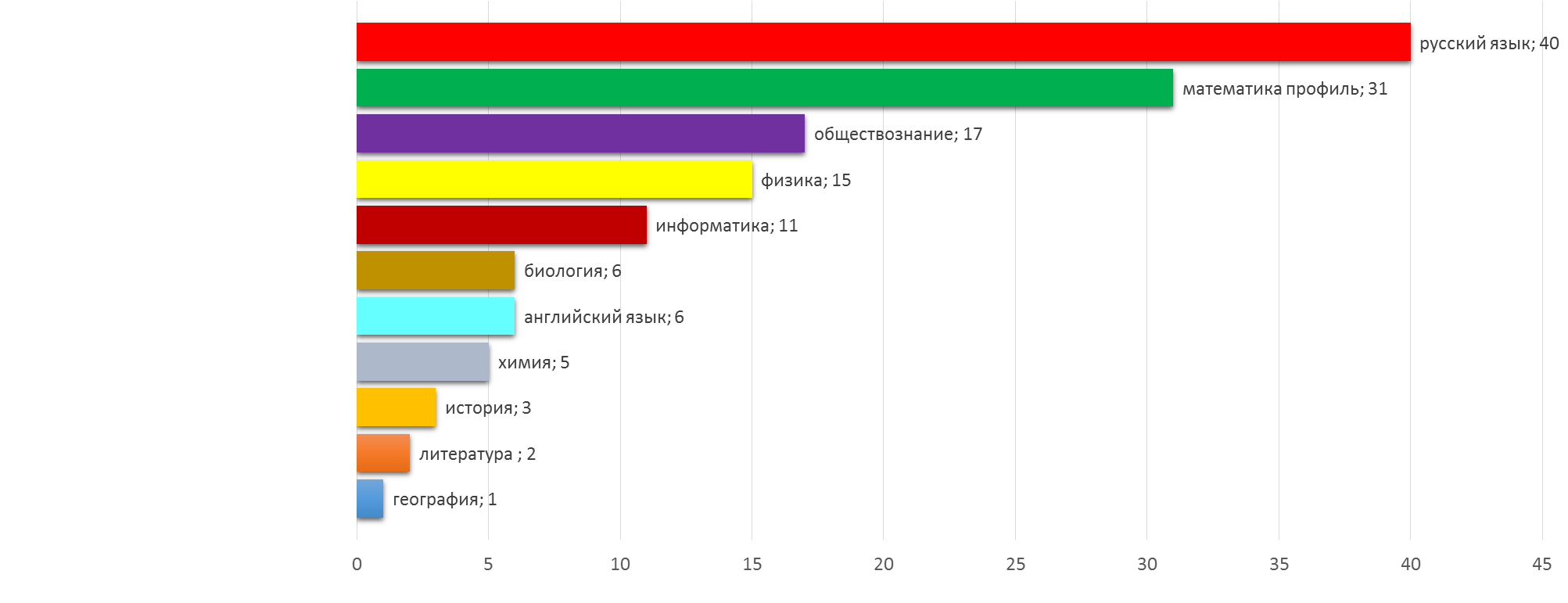        Государственная итоговая аттестация обучающихся школы, освоивших образовательные программы среднего общего образования, проведена в соответствии с порядком, определенным федеральными и региональными нормативными правовыми актами. Качество знаний обучающихся 9, 11 классов соответствует государственным образовательным стандартам.Достигнуты успехи в освоении отдельных предметов, что позволило получить положительные результаты.Результаты ЕГЭ-2021 свидетельствуют рост среднего балла по русскому языку, химии, биологии, литературе и английскому языку.В целом, работу педагогического коллектива по организации и проведению государственной итоговой аттестации обучающихся, освоивших образовательные программы среднего общего и основного общего образования в МОУ «СОШ №7» в 2021 году считать удовлетворительной.Оценка организации образовательного процесса Виды реализуемых основных образовательных программ, программ дополнительного образования, реализация рабочих программ по предметам учебного плана и курсам внеурочной деятельности, программ дополнительного образования В 2020 году в период временных ограничений дополнительное образование и внеурочную деятельность школа организовывала с помощью дистанционных образовательных технологий весной. Это позволило сохранить вовлеченность учеников в кружковую и секционную работу, обеспечить выполнение учебного плана по внеурочной деятельности.  В школе реализуются программы начального, основного и среднего общего образования. Для удовлетворения запросов обучающихся и их родителей (законных представителей) реализуются программы углубленного изучения отдельных учебных предметов: математики в 9-х (учитель О. Л. Сухнева); английского и немецкого языков в 3-х, 4-х, 6-х,  9-х, 11-х классах (учителя Перевозская О. Р. Удальцова А. С., Голубева Л. Л., Михайлова В. А.), пропедевтика изучения химии с 6-го класса (учитель О. В. Нагишева). На ступени среднего общего образования организовано профильное обучение в 10-м и продолжено в 11-х классах по физико-математическому, технологическому направлению (профильные предметы – математика, физика, информатика, учителя Стенина Т. Л.,  Сухнева О. Л., Туманова О. Н., Матвеева О. В.,Кузнецова Н. А..), по социально-экономическому направлению (профильные предметы – математика и обществознание, учителя Рядовикова Е. А., Сухнева О. Л., Уткина Л. Б.). В учреждении созданы условия для наиболее полного удовлетворения индивидуальных образовательных и творческих потребностей учащихся, для реализации программ профильного и предпрофильного обучения, факультативных занятий. В учреждении созданы условия для наиболее полного удовлетворения индивидуальных образовательных и творческих потребностей учащихся, для реализации программ профильного и предпрофильного обучения, учебных курсов и курсов внеурочной деятельостью. В учебном году обучающимся 1-4 классов было предложено 5 учебных курсов и 19 курсов внеурочной деятельности, в 5-9 классах - 31 учебный курс и 14 курсов внеурочной деятельности; 10-11 классы-21 факультативов  продолжительностью от 17 до 34 часов. .  в 9 классах в рамках работы «лесных» классов и договора о сотрудничестве с «КИТ» преподаватели и мастера производственного обучения один раз в месяц проводят занятия о профессиях ЦБК. В школе  100% охват предпрофильной и профильной подготовкой. Дополнительные образовательные услуги в 2020 году были направлены на разностороннее развитие личности, осуществлялись на основании запросов обучающихся и предлагались в форме кружковой работы. Система дополнительного образования в школе представлена кружками художественной, спортивно-оздоровительной, декоративно-прикладной, военно-патриотической, общеинтеллектуальной,  социальной направленности. Всего на 1 января 2022 года было создано 21 кружок, руководителями которых являются педагоги дополнительного образования: Клуб «Нотка» (руководитель О. П. Гомзякова), ИЗО-студия (руководитель И. А. Куклина), «Волшебный мир театра» (руководитель О. П. Гомзякова),Театральная карусель (руководитель О. Л. Кириогло),  ( Волейбол  (руководители Малков И. В. и Муромцева Л. В.), Баскетбол (девушки) (руководитель И. В. Малков.), Подвижные игры (руководитель Вяткина И. В.), «Умелые руки» (работа по дереву) (руководитель Мартыненко Л. С.), Клуб «Хозяюшка» (руководитель Протасова М. Н.), Рукотворчество (руководитель Протасова М. Н.), Клуб «Допризывник» (руководитель Сергеев А. В.), Стрелковый клуб «Снайпер» (руководитель Сергеев А. А..), Клуб «Мужество» (руководитель Сергеев А. А..),  Юные инспектора дорожного движения (руководитель Ю. В. Никитенко),  Дружина юных пожарных (руководитель О. Р. Перевозская), Юные друзья полиции (руководитель Е. М. Буракова), Клуб юного читателя (руководитель А.М.Костоломова), «Эрудит» (руководитель И.В.Оборина), Клуб «Знатоки родного края» (руководитель Н.А.Кузнецова ), «Клуб юного читателя» (руководитель Ю.В.Никитенко ),  Кружок «Английский клуб» (руководитель В.А.Михайлова),  Интелект клуб (руководитель О. А. Шатова), «Очумелые ручки» (руководитель Т.Н.Подсекина),  «В гостях у художника» (руководитель И. А. Куклина ), «Первые шаги в науку»  (руководитель Л.А.Игумнова),  «Школа добрый дел» (руководитель  Т.В.Токмакова ), «В стране здорового питания»(руководитель  Е.Г.Петухова),  «Дорога в жизнь» (10 класс). Дополнительное образование выступает средством непрерывного образования и формирования личности, средством воспитания и в тоже время источником мотивации учебной деятельности.Школьным дополнительным образование охвачено 59% обучающихся (в ГИС «Навигатор» зарегистрировано 42% обучающихся, занятых в школьной системе дополнительного образования).Обучающиеся школы посещают объединения дополнительного образования, классные руководители имеют данные о выборе кружков и секций, заполнены соответствующие страницы в классных журналах. Обучающиеся школы посещают объединения дополнительного образования, классные руководители имеют данные о выборе кружков и секций, заполнены соответствующие страницы в классных журналах. Общий охват системой дополнительного образования учащихся школы (учитывалось участие детей в кружках и спортивных секциях как городского, так и школьного уровня, каждый ребёнок учитывался один раз):Занятость  детей и подростков «группы риска» в системе дополнительного образования в 2020-2021 учебном году (на 25.12.20):    С августа 2020 г. в школе вводена система «Навигатор дополнительного образования Архангельской области». Региональный информационный ресурс "Навигатор дополнительного образования" (Навигатор) – интернет-портал, где родители ищут кружки и секции для своих детей, а организации дополнительного образования привлекают детей на свои занятия. Большая часть школьников, участвующих в дополнительном образовании, продолжили посещать один кружок (секцию), немногим менее трети участвовали одновременно в двух видах занятий. Остальные дети посещали на базе школы три и более кружка. Охват дополнительным образованием и внеурочной деятельностью удалось сохранить на уровне 79 процентов. В течение года педагоги дополнительного образования и дети активно участвуют в городских, школьных конкурсах и мероприятиях: День учителя; Новогодний утренник для 1-4 классов; выставки рисунков, посвященных Дню матери, новогодний карнавал, к 9 мая; Выступление на мероприятии «А ну-ка парни»; Праздничный концерт, посвященный 8 марта; школьные соревнования п пионерболу, волейболу, баскетболу, весёлые старты..Обучающиеся, посещающие ОДО,  принимали участие в школьных и городских мероприятиях и конкурсах.       В МОУ «СОШ № 7 г.Коряжмы» проведён опрос родителей по изучению удовлетворённости населения качеством дополнительного образования детей (зарегистрированных в ГИС «НАВИГАТОР»). В опросе приняли участие родители всех ступеней обучения:Количество обучающихся, занятых в системе дополнительного образования в образовательной организации, зарегистрированных в ГИС «НАВИГАТОР» (чел) - 297Количество родителей (законных представителей) в образовательной организации -445 Количество опрошенных родителей (чел.) - 297                  Количество ответов:217 (73%)Количество положительных ответов по каждому критерию анкеты:В работе ОУ используются программы и методики направленные на формирование здорового образа жизни, профилактику злоупотребления ПАВ, законопослушного поведения: региональная программа «Правовое просвещение и формирование основ законопослушного поведения обучающихся 1-11 классов общеобразовательных учреждений», «Разговор о правильном питании», «Две недели в лагере здоровья», «Формула правильного питания»общеобразовательных учреждений», «Разговор о правильном питании», «Две недели в лагере здоровья», «Формула правильного питания»В 2021 году успешно продолжена работа по формированию проектных и исследовательских компетенций обучающихся как на уроках, так и во внеурочной деятельности, через участие в проектах, написание исследовательских и творческих работ, участие в олимпиадах, конкурсах, интеллектуальных играх разного уровня. Традиционным является мероприятие школьная научно-практическая конференция «Юность Коряжмы». Одним из важных направлений работы школы участие школьников в олимпиадах, конкурсах, интеллектуальных играх. В школьном этапе  олимпиады приняло участие  256 человек, что составило 52% .По итогам муниципального этапа всероссийской олимпиады школьников:2021 год - 27 призовых: 14 победителей и 13 призёров.По общему количеству призовых мест  школа заняла 3-е место. В региональном этапе Всероссийской олимпиады школьников 2021 приняли участие 6 обучающихся (право, география, математика, технология).        Участие в работе областной школы одарённых детей.  Организовано обучение 4 обучающихся 9 классов, 5 обучающихся 10  классов, 1 человек 11 класса в областной школе «Одаренных детей» в г. Архангельске. Качественная работа образовательной организации, поддержка и понимание со стороны родителей данных учащихся, позволили провести годовое обучение (3 сессии) ребят. Организовано участие в областной телевизионной олимпиаде «Наследники Ломоносова» ученицы 10 класса Давлетбаева К (вышла в финал).  В 2021 году организовано обучение в областной дистанционной интеллектуальной школе «Созвездие» для 8-11 классов по предметам: физика (6 чел.), математика (5 чел.). Обучающиеся школы приняли участие в Всероссийском правовом (юридическом) диктанте, в проекте «Школа моделирования беспилотных летательных аппаратов в арктических условиях для детей и молодежи «От молодежных моделей - к арктическим беспилотникам», в Едином уроке прав человека, в Едином уроке парламентаризма, в акции «Урок Цифры», Всероссийский географический диктант, Всероссийский экономический диктант, тест по истории «Каждый день горжусь Россией»Перечень дополнительных платных образовательных услугВ 2021 платных дополнительных курсов проводили, т.к. был объявлен период повышенной готовности  (пандемия).Соблюдение санитарно-гигиенических требований к организации образовательного процесса в соответствии с Санитарно-эпидемиологическими требованиями к условиям и организации обучения в общеобразовательных учрежденияхВ школе соблюдаются требования, предъявляемые к территории; зданию школы, оборудованию помещений общеобразовательного учреждения, воздушно-тепловому режиму, естественному и искусственному освещению; водоснабжения и канализации; режиму образовательного процесса в соответствии с СанПиН 2.4.2.2821-10 "Санитарно-эпидемиологические требования к условиям и организации обучения в общеобразовательных учреждениях». Здание общеобразовательной организации оборудовано централизованными системами хозяйственно-питьевого водоснабжения, канализацией и водостоками. Оборудование кабинетов соответствует гигиеническим требованиям, предъявляемым к данному виду оборудованию, в каждом кабинете в наличии регулируемая мебель в соответствии с ростовыми показателями. Педагогическими работниками осуществляется контроль за режимом проветривания, температурным режимом. Освещение в учебных и вспомогательных помещениях школы представлено естественным и искусственным освещением в соответствии с гигиеническими требованиями. Классные доски оборудованы местным освещением – софитами. Расписание учебных занятий составляется с учетом дневной и недельной умственной работоспособности обучающихся и шкалой трудности учебных предметов. Расписание уроков составляется отдельно для обязательных и факультативных занятий. Обучение в 1-м классе осуществляется с соблюдением дополнительных требований («ступенчатый режим», дополнительные каникулы и т.д.). Организация образовательного процесса в школе регламентируется учебным планом школы, расписаниями учебных занятий, годовым календарным учебным графиком. Школа предоставляет доступное образование, воспитание и развитие обучающихся в безопасных и комфортных условиях. Вывод: Организация образовательного процесса в школе строится в соответствии с СанПиН, учебным планом школы, расписаниями учебных занятий, годовым календарным учебным графиком.Анализ организации медицинского обслуживания и питания обучающихся Медицинское обслуживание обучающихся осуществляется работниками ГБУЗ АО «Коряжемская городская больница» на основании Соглашения о сотрудничестве по организации медицинского обслуживания обучающихся в образовательной организации. В медицинском кабинете оборудован медицинский блок, в котором наряду с медицинским кабинетом, где осуществляется прием детей, выдача справок и т.д., есть прививочный кабинет, находящийся в смежном помещении. Деятельность медицинского кабинета осуществляется на основании лицензии, выданной Министерством здравоохранения Архангельской области. Имеется стоматологический кабинет, деятельность которого осуществляется в соответствии с лицензией. Медицинские осмотры обучающихся проводятся в соответствии графиком их проведения, определяемым ГБУЗ АО «Коряжемская городская больница» на основании приказа Министерства здравоохранения РФ от 10 августа 2017 № 5146н «О Порядке прохождения несовершеннолетними медицинских осмотров, в том числе при поступлении в образовательные учреждения и в период обучения в них». Выводы: работу по медицинскому обслуживанию обучающихся считать удовлетворительной. Питание обучающихся организуется на базе школьной столовой, рассчитанной на 300 посадочных мест. В наличии помещения для приготовления и хранения пищи: горячий, холодный, мясной, рыбный, выпечной, гастрономический и овощной цеха, складское помещение. Все оборудование и оснащение столовой соответствует требованиям СанПиН. Деньги для абонементного питания принимаются работником столовой в четверг и пятницу, но в течение недели происходит корректировка количества порций в результате прибытия или выбытия обучающихся (по болезни, по уважительной причине). Стоимость питания в 2021 году составляла: завтрак – 265 рублей в неделю, обед - 295 рублей в неделю Обучающиеся посещают столовую в сопровождении классного руководителя, за каждым классом закреплен свой стол. Питание обучающихся 1- 4 классов бесплатное, 5 – 11  классов школы осуществляется, как организовано через абонемент (завтрак, обед), так и самостоятельно (через буфет). Общий охват горячим питанием составил 93%. Детям из малообеспеченных семей на основании предоставленных документов (справки) предоставляется бесплатное питание – завтраки для 1-4 классов и обеды для 5-11 классов. Обучающимся, имеющим статус ребенка инвалида предоставляется 50% скидка на питание по абонементу, обучающиеся, имеющиеся статус ребенка с ограниченными возможностями здоровья обеспечиваются двухразовым бесплатным питанием в виде завтрака и обеда. Питание обучающихся осуществляется согласно графика питания, в соответствии с двухнедельным меню в столовой на базе школы, работающей на продовольственном сырье.Меню школьной столовой разнообразно, составляется в соответствии с требованиями СанПиН по утвержденным Роспотребнадзором технологическим картам. Вывод: работу по организации питания в школьной столовой в 2021 году считать удовлетворительной. В 2022 году продолжить работу по увеличению охвата организованным питанием обучающихся 5-9 классов, по проведению мероприятий по воспитанию культуры питания; по контролю за качеством, разнообразием и безопасностью питания.В соответствии с СП 3.1/2.43598–20 и методическими рекомендациями по организации начала работы образовательных организаций в Архангельской области в 2020/21 учебном году администрация школы:Уведомила территориальный орган Роспотребнадзора о дате начала образовательного процесса.Разработала графики входа учеников через три входа в школу.Подготовила расписание прихода учеников в школу, чтобы минимизировать контакты учеников.Закрепила классы за кабинетами.Составила и утвердила графики уборки, проветривания кабинетов и рекреаций.Подготовила расписание работы столовой и приема пищи с учетом дистанцированной рассадки классов. Разместила на сайте школы необходимую информацию о соблюдении антикоронавирусных мер, ссылки распространяли по официальным родительским группам в WhatsApp, VK.Закупила бесконтактные термометры, тепловизор –на главный вход, рециркуляторы передвижные и настенные для столовой, спортивных залов и кабинетов, средства и устройства для антисептической обработки рук, маски медицинские, перчатки. Запасы регулярно пополняются, чтобы их хватало на два месяца. Оценка востребованности выпускников Определение выпускников 9-х классов Основным результатом работы по профориентации является предварительное определение выпускников 9, 11 классов. Результаты представлены в таблице. Определение выпускников 11-х классов:       Показательным результатом работы педагогов школы является высокий процент поступлений выпускников 11-х классов в высшие учебные заведения. Количество обучающихся поступивших в ВУЗ является стабильным и составляет 79,2%. из них – 81,7% на бюджетной основе. Все выпускники, закончившие обучение по основным образовательным программам основного общего образования в 2020 году, продолжили обучение в общеобразовательных организациях города и за его пределами, в том числе 47% выпускников продолжили обучение в 10 классе, что является стабильным показателем на протяжении последних лет.        Выводы: считать работу по профориентации удовлетворительной. В 2020 году необходимо активизировать работу педагога - психолога по профориентации с обучающимися и родителями:  в план работы по профориентации с обучающимися 9,11 классов включить больше диагностик, консультаций, встреч с представителями профессий;  в системе проводить диагностики по определению уровня интересов, склонностей и интересов обучающихсяОценка качества учебно-методического обеспечения Школа обеспечена учебниками и учебными пособиям на 100%. Наличие наглядных пособий и учебно-лабораторного оборудования на достаточном уровне и обеспечивает возможность выполнения рабочих программ по предметам федерального и регионального компонентов, предусмотренных учебными планами. Приоритетными направлениями в работе с кадрами является создание условий для введения федеральных государственных образовательных стандартов второго поколения; обеспечение непрерывности образования педагогических кадров через различные формы методической работы, дополнительное профессиональное образование, аттестацию на квалификационную категорию, участие в конкурсах профессионального мастерства и др. IV. Оценка кадрового обеспеченияЭффективность и качество учебно-воспитательного процесса во многом зависит от профессионального уровня педагогического состава. В коллективе имеют звание «Почетный работник общего образования» - 4 педагога (Л.А.Игумнова, Т.В.Зявенко, Гуменюк И.Н., Т. Н. Подсекина),  «Соровский учитель точных наук» - 1 педагог (И.Н.Гуменюк), награждены грамотой Министерства образования и науки РФ - 22 педагога. 4 педагога награждены грантом ППНО «Лучшие учителя России» (Т.В.Зявенко, Л.А.Игумнова, Подсекина Т.Н.), 1 учитель «Лучший учитель Архангельской области» (Л.В.Муромцева). Участник конкурса «Учитель года» Удальцова А. С. (5 место в области)	Имеют квалификационную категорию 67% педагогических работников из них 8 человек имеют высшую, 18человек – первую, 9 учителей- соответствие занимаемой должности, 2 молодых специалиста.Кадровый состав (приложение 2, 3)100 процентов педагогов школы освоили онлайн-сервисы, начали применять современные образовательные технологии, цифровые образовательные ресурсы, вести электронные формы документации, в том числе электронный журнал и дневники учеников. Также учителя овладели основами работы с текстовыми редакторами, электронными таблицами, электронной почтой и браузерами, мультимедийным оборудованием. Наиболее популярными образовательными платформами и вспомогательными сервисами стали: «Дневник.ру», РЭШ, videouroki.net, uchi.ru, foxford.ru, zoom.  Школа продолжила работу в рамках региональной  инновационной площадки «Одарённые дети-наша надежда» (распоряжение министерства образования и науки Архангельской области от 24.04.2019 №675 «Об утверждении перечня региональных инновационных площадок, входящих в инновационную инфраструктуру в Архангельской области в 2019году»).	В рамках работы областной инновационной площадки проведены следующие мероприятия: подготовка, организация и проведение дистанционных курсов обучения для учащихся в областной школе «Созвездие»; реализация программ углубленного изучения английского языка на параллели 2, 3, 4, 10 классов; реализация программ углубленного изучения математики на параллели 8-х классов; реализация программ внеурочной деятельности (согласно плана внеурочной деятельности); качественное участие обучающихся в городских, региональных и российских олимпиадах, интеллектуальных конкурсах.В школе действует четыре объединения педагогов: кафедра учителей начальных классов (13 человек), кафедра учителей гуманитарного цикла (10 человек), кафедра учителей естественно-математического цикла (12 человек), методическое объединение учителей прикладного цикла (8 человек). Основная цель работы кафедр– повышать качество образования школьников через освоение и внедрение современных педагогических технологий. Кафедра  гуманитарного цикла (руководитель-Удальцова А.С., учитель высшей квалификационной категории). В состав кафедры входят 10 педагогов (учителя русского языка и литературы, истории и обществознания, иностранного языка). Кафедра работала над методической темой «Повышение качества образования и развитие современной цифровой образовательной среды с учетом новых концепций преподавания, профильного обучения и профессиональной ориентации обучающихся». На заседаниях кафедры рассматривали вопросы «Современная цифровая образовательная среда. Опыт дистанционного обучения. Использование доступных технологий в обучении», обсуждение изменений в КИМ ГИА и перспективных моделей ГИА; «Современные концепции преподавания предметов». 5 педагогов представили опыт работы «Развитие аналитических и творческих способностей учащихся при работе с комплексным анализом текста», «Современная цифровая образовательная среда. Использование доступных технологий в обучении», «Современные концепции преподавания предметов», «Эффективная организация обучения в группах с углублённым изучением английского языка по УМК Верещагиной И.Н.», «Приёмы повышения мотивации к изучению английского языка».Кафедра естественно-математического цикла  руководитель- Матвеева О.В., учитель первой квалификационной категории).  В состав кафедры входят 12 педагогов (учителя математики, географии и экономики, биологии, химии). Кафедра работала над методической темой: «Комфортное взаимодействие участников образовательного процесса при их стремлении к качественному образованию в современной образовательной среде».На заседаниях кафедры рассмотрены вопросы: «На пути освоения новых технологий обучения (в том числе дистанционного», «Как объять необъятное: от ОВЗ до одаренного».1 педагог представил опыт работы «Приёмы формирования мотивации для обучающихся на уроках информатики в 5-11 классах»Кафедра  учителей прикладного цикла (руководитель- Муромцева Л.В.., учитель высшей квалификационной категории) В состав кафедры входят 8 педагогов ( учителя ИЗО, технологии, музыки, физической культуры, ОБЖ). Кафедра работала над темой: «Повышение качества образования в условиях развития современной творческой образовательной среды МОУ «СОШ №7».». На заседаниях кафедры рассмотрены вопросы «Использование инструментов дистанционного обучения», «Онлайн-урок. Взаимодействие с обучающимися: обратная связь, интерактив и оценивание»Кафедра учителей начальных классов (руководитель- Оборина И.В, учитель высшей квалификационной категории). В состав кафедры входят 13 педагогов. Кафедра  работала над методической темой «Повышение эффективности и качества образования в начальной школе в условиях реализации ФГОС». На заседаниях кафедр рассматривались вопросы «Роль учителя в формировании положительной мотивации школьников к учению как средство формирования УУД в   рамках ФГОС НОО», «Повышение эффективности современного урока через применение современных образовательных технологий»., «Формирование учебно-познавательной мотивации обучающихся на уроках через технологию развития критического мышления». 6 педагогов представил опыт работы «Стратегии смыслового чтения и работа с текстом», «Использование мультимедийных средств обучения на уроках в начальной школе как условие повышения мотивации и познавательной активности учащихся», «Формирование у учащихся личностных и коммуникативных УУД как основа самореализации и социализации личности», «Применение технологии развития критического мышления как средство повышения учебной мотивации обучающихся на уроках в начальной школе», «Применение новых образовательных технологий при работе со слабо мотивированными и одарёнными детьми».Результатом методической работы является обобщение и распространение передового педагогического опыта:Таким образом, в течение всего учебного года учителя представляли опыт работы через участие в конференциях, семинарах, педсоветах, мастер – классах. Методическая работа с классными руководителямиМетодическое объединение классных руководителей продолжило работать над темой  "Повышение социальной значимости воспитания, как фактора, способствующего самореализации личности."Основные формы и методы: семинары, совещания, деловые игры,  тренинги, творческие отчёты классных руководителей, классные часы и мероприятия. В школе в 2020-2021 уч.году работало 30  классных руководителей. МО классных руководителей работало по плану, утверждённому в сентябре 2020, в течение года проведено 5 заседаний  МО классных руководителей.В течение года проведены индивидуальные консультации по корректировке планов работы (Т.В.Токмакова, А.А.Исаева, Т.М.Поморцева), по организации работы с родителями, по проведению диагностики.	V. Оценка учебно-методического и библиотечно-информационного обеспечения 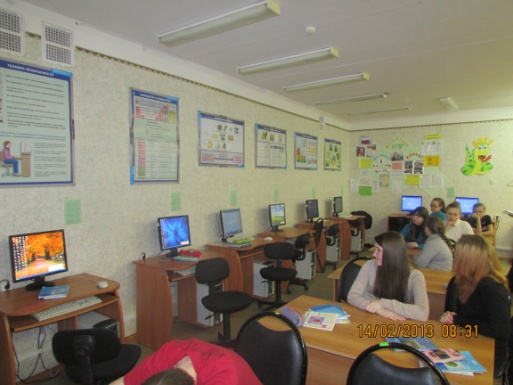 Оценка материально-технической базы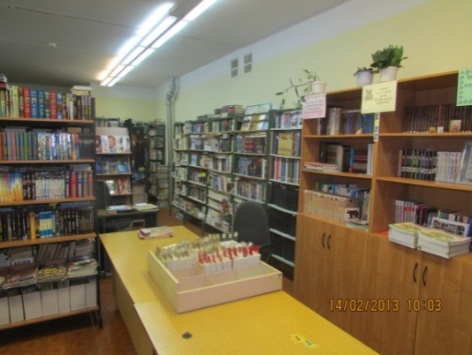 Условия обучения и воспитания.Библиотека школы состоит из основного и учебного фонда, в которых имеется информация на бумажных   (45601 экз). Читальный зал совмещён с абонементом и рассчитан на 9 посадочных мест. Рабочее место библиотекаря оборудовано компьютером имеющим подключение к сети Интернет. В 2021 году школой на средства субвенций было приобретено 4616 экземпляров/штук учебников и учебных пособий на сумму 1 888 747,24 рублей. Школа обеспечена системами отопления, вентиляции, водоснабжения и канализации, которые ежегодно поддерживаются в удовлетворительном состоянии. Имеется:34 оборудованных классных кабинетов;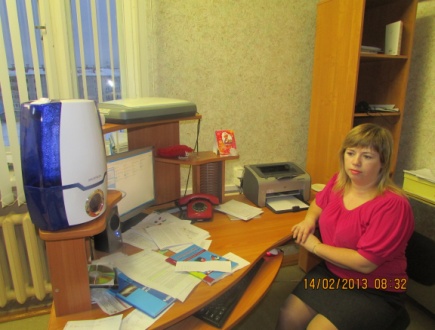 2 компьютерных класса, 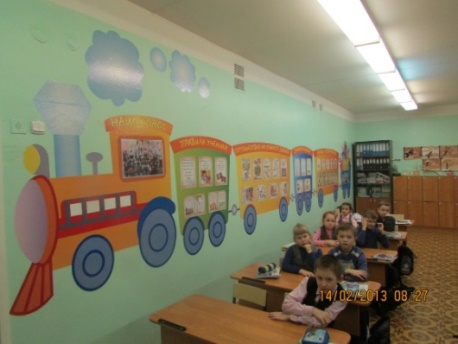 31 мультимедиапроекторов,4 интерактивных доски (кабинет биологии, математики, информатики, начальных классов),  24 автоматизированных рабочих мест для педагогов, 19 - для административного персонала, 34 - ноутбука, 37  компьютеров подключены к Интернету;2 спортивных зала;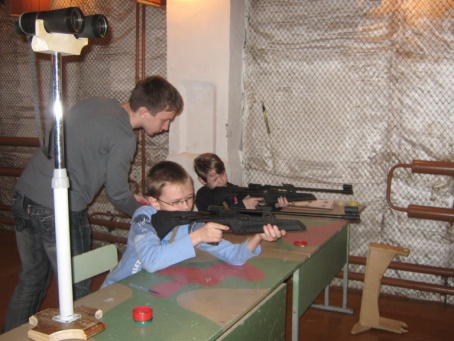 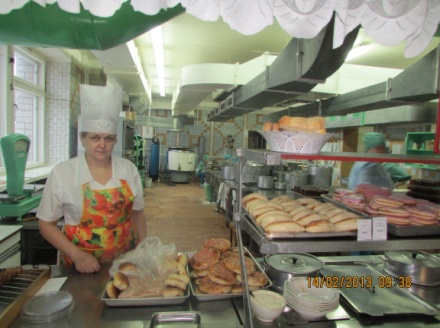 лыжная база, учащиеся получают лыжи для уроков физической культуры;зал корригирующей гимнастики;школьный стадион;столовая на 300 посадочных мест;актовый зал, где проходят многие внеклассные мероприятия;электронный тиркорт.Деление классов на группы происходит на учебных занятиях по иностранному языку, информатике, технологии, при проведении практических работ по химии и физике. Ежегодно проводится промежуточная аттестация в декабре, мае для учащихся 5-8 классов, 10-х классов.В учреждении созданы условия для наиболее полного удовлетворения индивидуальных образовательных и творческих потребностей учащихся, для реализации программ профильного и предпрофильного обучения, факультативных занятий. Сайт школы ведется в соответствие с требования Министерства образования и науки, обновление официальной информации по мере изменений, но не реже 1 раз в месяц. Вывод: учебно-методическое обеспечение позволяет решать задачи образования на достаточном уровне. В школе в наличии учебные помещения для проведения уроков по всем предметам учебного плана.Школа использует лицензионное программное обеспечение для организации образовательного процесса и процесса управления, программу контент-фильтрации для безопасного доступа к сети Интернет и антивирусную программу Лаборатории Касперского. Обеспечение безопасности образовательного процесса В школе созданы необходимые условия для обеспечения безопасности: — разработан Паспорт антитеррористической защищенности, имеется циклограмма мероприятий по антитеррористической деятельности на учебный год — ежегодно оформляются акты антитеррористической укрепленности школы — в доступных местах размещены телефоны диспетчерских служб, расписан порядок действия ответственных лиц, администрации школы, работников и обучающихся при различных сигналах оповещения (пожар, эвакуация при выбросе хлора и т.п.); — планово проводятся учебные мероприятия по эвакуации участников образовательных отношений в случае возникновения чрезвычайной ситуации – пожар (сентябрь, май, июнь), выброс хлора (декабрь) и другие, с приглашением надзорных органов и Службы спасения города; — в рекреациях вывешены поэтажные схемы эвакуации с номерами телефонов специальных служб, указаны пути следования при эвакуации; — организован контрольно-пропускной режим, который определяет порядок пропуска обучающихся и сотрудников школы, граждан в здание школы и совокупность мероприятий и правил, исключающих возможность несанкционированного прохода лиц, проезда транспортных средств, проноса (провоза) имущества на территорию или с территории школы; — в дневное время на первом этаже школы и пристройки находится гардеробщик, совмещающий функции вахтера, дежурство по школе осуществляет дежурный класс и дежурный администратор, в вечернее и ночное время охрана здания и прилегающей территории осуществляется сторожевым постом; — имеется кнопка тревожной сигнализации - КЭВМ с вызовом на ПЦН ОВО с круглосуточным режимом охраны, автоматическая установка пожарной сигнализации, система оповещения и управления эвакуацией людей при пожарах; — с двух сторон основного здания и двух сторон пристройки установлены 4 камеры видеонаблюдения (с режимом сохранения видеозаписи); — школа располагает достаточным количеством первичных средств пожаротушения; определены составы групп ГО; — с детьми и сотрудниками проводятся профилактические беседы, инструктажи о соблюдении мер безопасности, поведении в различных ситуациях и о бдительности.                 С 2021 года школа стала участником федеральной программы «Цифровая образовательная среда» в рамках национального проекта «Образование» и получила оборудование для двух кабинетов цифровой образовательной среды (ЦОС). Запланирован монтаж оборудования на март 2021 года,  Принимаем участие в проекте  «Открытый урок»; уроки «Цифры».Такая работа позволяет комплексно подойти к следующему этапу цифровизации – рутинному использованию новых технологий. Все рабочие места учителя оснастили цифровым оборудованием. Компьютеры, ноутбуки, проекторы и интерактивные доски используют как минимум на половине уроков. Почти на каждом четвертом занятии учитель дает задания с использованием учениками цифровых технологий – пользовательских устройств, цифровых платформ и сервисов, цифровых ресурсов школы.Охват питанием обучающихся, в том числе обучающихся различных категорий Организация питания в школе осуществляется в соответствии со следующими нормативными актами:Федеральный закон от 30 марта 1999 г. №52-ФЗ «О санитарно-эпидемиологическом благополучии населения» (принят государственной думой 12 марта 1999 г.);Федеральный закон от 29 декабря 2012 г. №273-ФЗ «Об образовании в Российской Федерации»;СанПиН 2.4.5.2409-08 «Санитарно-эпидемиологические требования к организации питания обучающихся в общеобразовательных учреждениях, учреждениях начального и среднего профессионального образования», утвержденными постановлением Главного государственного санитарного врача Российской Федерации от 23 июля 2008 г. №45;СанПиН 2.4.2.2821-10 «Санитарно-эпидемиологические требования к условиям и организации обучения в образовательных организациях», утвержденными постановлением Главного государственного санитарного врача Российской Федерации от 29 декабря 2010 г. №189;ФЗ №273 «Об образовании в Российской Федерации»;Областного закона «Об образовании в Архангельской области» №712-41-ОЗ от 02.07.2013 г.;Постановления администрации города Коряжмы:«Об организации работы по предоставлению дополнительных мер социальной поддержки для  малоимущих семей на территории муниципального образования «Город Коряжма» от 05.02.2014 №141;«Об организации работы по предоставлению 50% скидки на оплату стоимости питания детей-инвалидов, обучающихся в образовательных организациях» от 14.12.2016 г. №2124;«Об утверждении порядка предоставления бесплатного двухразового питания обучающимся с ограниченными возможностями здоровья, осваивающим адаптированные основные общеобразовательные программы в общеобразовательных организациях» от 05.04.2016 г. №566.Локальными актами школы:Положение об организации работы по  предоставлению бесплатного питания обучающимся;Положение об организации  работы  по предоставлению 50 % скидки на оплату стоимости питания детей – инвалидов;Положение об утверждении порядка предоставления бесплатного двухразового питания обучающимся с ограниченными возможностями здоровья, осваивающими адаптированные основные общеобразовательные программы.Для обучающихся МОУ «СОШ №7» организовано двухразовое горячее питание согласно графика (1-4 классы: завтрак после 2 урока, обед после 4 урока; 5-11 классы: завтрак после 1 урока, обед после 3 урока) в столовой образовательной организации, которая работает на продовольственном сырье, производит и реализует блюда в соответствии с разнообразным по дням недели меню. На основании справок о статусе малоимущей семьи бесплатное питание получали 23 учащихся (12 завтраков и 11 обедов).В школе организовано ежедневное горячее питание для всех обучающихся. Общий охват горячим питанием составил 94%. Из них 14 человека из малоимущих семей получают бесплатное одноразовое питание (завтра или обед), 5 детей-инвалидов пользуются 50% скидкой на питание, 34 ребенка с ОВЗ получают двухразовое горячее питание, все учащиеся 1-4-х классов получают обед.Общий охват горячим питанием учащихся составляет 93%.Выводы: в школе созданы условия для организации питания обучающихся на базе школьной столовой. Питание льготных категорий обучающихся (дети их малоимущих семей и дети с ограниченными возможностями здоровья) осуществляется на основании нормативно-правовых документов, регламентирующих данный вид социальной поддержки. Уровень удовлетворенности предоставляемыми школой образовательными услугами Важным компонентом в оценке деятельности школы является ее оценка родительской общественностью. В 2021 году проведено анкетирование родителей (законных представителей) «Удовлетворенность родителей платными услугами». Опрошено 119 человек. 91% из них удовлетворены уровнем проведения курсов, 100% планируют подать заявление в 1 классы в нашу школу. Выявлены проблемы в системе дополнительного образования: сократился перечень объединений в связи с большой нагрузкой педагогов, растёт неудовлетворенность родителей состоянием материальной базы объединений дополнительного образования.Результаты анализа показателей деятельности организацииПоказатели деятельности муниципального образовательного учреждения  «Средняя общеобразовательная школа №7 города Коряжмы» данные на 31 декабря 2021 годаАнализ материально-технической базы указывает на то, что школа имеет достаточную инфраструктуру, которая соответствует требованиям СанПиН 2.4.2.2821-10 и позволяет реализовывать образовательные программы общего образования в полном объеме в соответствии с ФГОС. МОУ «СОШ №7» укомплектовано достаточным количеством педагогических работников, которые имеют высокую квалификационную категорию и регулярно проходят повышение квалификации, что позволяет обеспечивать стабильные качественные результаты образовательных достижений обучающихся